MATEMATYKA  KLASA  VIIZESTAW  I    (16.03.2020r.)1.Wykonaj działania sposobem pisemnym:a)365 + 234 =       b)1857 + 6824 =     c)3027801 + 458258 =        d)897 – 364 =       e)5182 – 2549 =           f)4500702 – 824357 =2.Oblicz sposobem pisemnym:a)642 ∙ 4 =         b)5071 ∙ 9 =          c)89275 ∙ 6 =        d)435 ∙ 78 =              e)2964 ∙ 59f)4749 : 3 =              g)10048 : 8 =ZESTAW  II    (17.03.2020r.)Wykonaj działania:‒325 + 189 =‒2768 ‒ (‒4020) =−  +  =−23,56 −2,87 =−7,8+12,16 =−1 – (−) =6,8 · (−4,7) =(−73,86):(−0,6) =: (−) =−1·(−1) = – (−) =ZESTAW  III	(19.03.2020r.)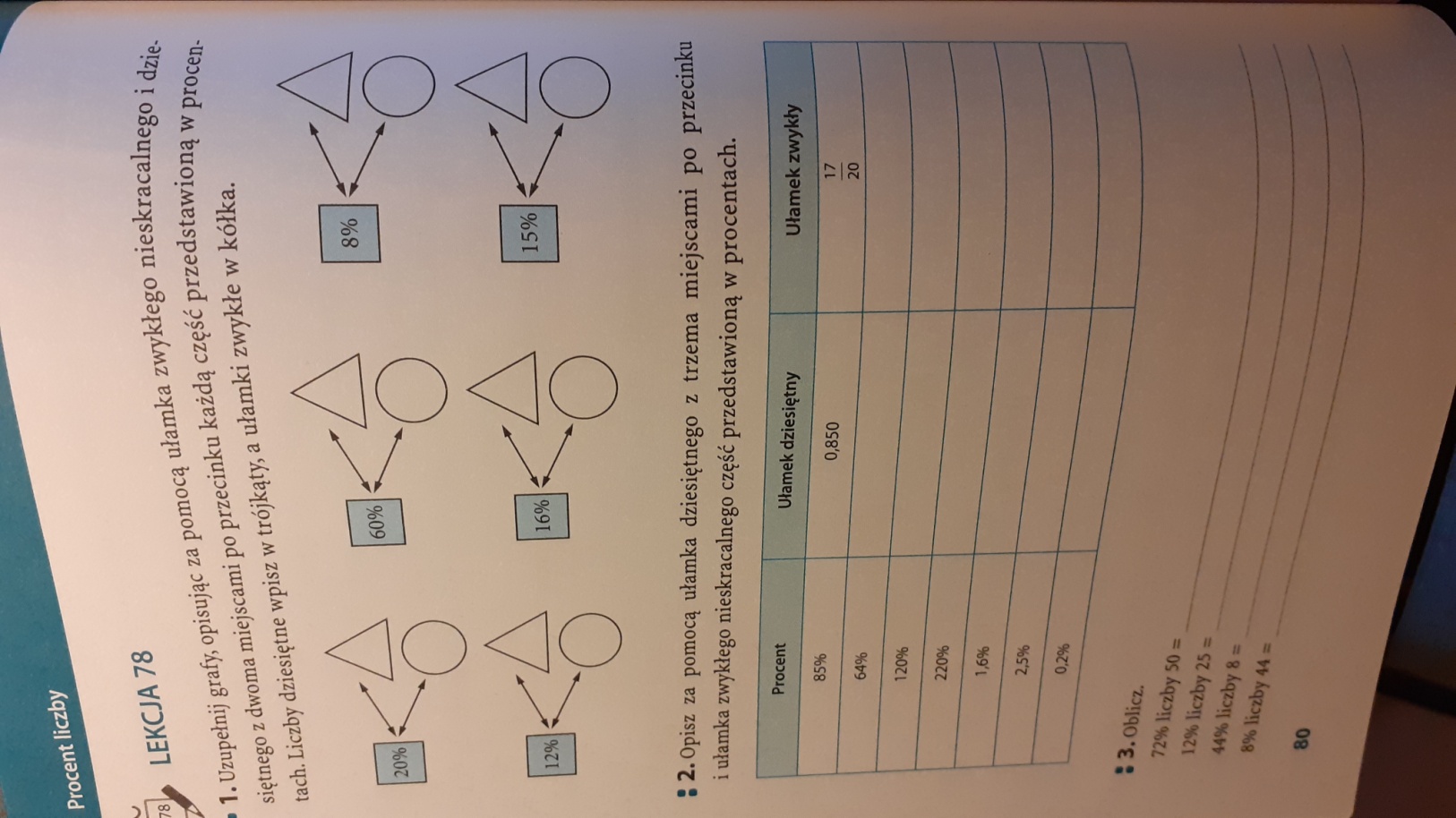 ZESTAW  IV	   (20.03.2020r.)1.Zamień na ułamki:a)85%      b)0,32%      c)%2.Zamień na procenty:a)          b)         c)0,00813.Oblicz:a)730% z liczby 80b)6,2% z liczby 25c)liczbę, której 15% wynosi 604.Babcia gotowała pierogi. Zrobiła 20 pierogów z serem, 18 pierogów z jagodami i 12 pierogów z truskawkami.a)jaki procent wszystkich pierogów stanowią pierogi z jagodami?b)o ile % mniej zrobiła babcia pierogów z truskawkami niż pierogów z serem ?5.Po obniżce o 30% kurtka kosztuje 210zł. Ile kosztowała kurtka przed obniżką?6.Ela przeczytała 40% książki, czyli jej 84 strony. Ile stron liczy książka?7.Narty poza sezonem kosztują 1240zł. Ich cena w sezonie jest o 20% wyższa. Ile wówczas kosztują narty?ZESTAW  V     (23.03.2020r.)1.Oblicz52;    25;     (‒4)3;    0,23;     (‒1)4;    ( 3;     70;     08;       (-1)16;     ‒112.2.Każdą z podanych liczb zapisz w postaci potęgi o wykładniku 3 lub 4:8;      16;      ‒125;       81.3.Oblicz, pamiętając o kolejności wykonywania działań:a)()2·33 + 24 =b)(‒2)5 – (‒3)3 =c)3·()0 + 81·()2 =4.Zapisz w postaci potęgi:a)74·7·79 =b)36:6−8 =c)0,2·0,043·0,008=d)257·125:54  =e)97 +97 +97 =5.Zapisz w notacji wykładniczej:a)356000000b)0,00087c)400·106·3000·104 d)0,00000345mln m2 =      km2 ZESTAW  VI    (24.03.2020r.)1.Oblicz: ,   ,  ,   ,   ,    , ,2.Oblicz:a) + 5=                       b) +  =c) · =                   d) =e) =                            f) =3.Ile wynosi x ? = 9 4.Zapisz w najprostszej postaci:35 ∙ 39 =              145 : 25 =          (43)6 : 47 =           :   =3 +5 =    	      2 −16 =        10∙2 =         (3)3 =5.Oblicz: ∙ =           : =           =           )20 =Wykorzystano materiały z podręcznika „Matematyka 2001” wydawnictwo WSiP 2011r.